Názov : ......................................................................................................................................Sídlo: ..........................................................................................................................................IČO: ............................................................................................................................................Číslo úverovej zmluvy: ................................... Číslo splátkového účtu: ....................................Tel. kontakt: ......................................... Mailová adresa: ...........................................................Štátny fond rozvoja bývania Lamačská cesta  8833 04  BratislavaV ..........................   dňa:................Vec: Žiadosť o  odklad splátok úveru z dôvodu výskytu koronavírusu 2019-nCoV1.Žiadam o odklad splátok úveru   č. zmluvy: . ……………………………………………………..na dobu …………………. mesiacov (maximálne 6 mesiacov)   2.Žiadam  devinkuláciu 3 splátok    č. zmluvy: . ……………………………………………………..a zároveň žiadam o odklad splátok na na dobu …………………. mesiacov (maximálne 3 mesiace)   							.............................................................                                         Podpis a pečiatka starostu/primátora*Nehodiace preškrtnitePrílohy**:  čestné vyhlásenie o poklese príjmu z nájmu bytov v nájomnom bytovom dome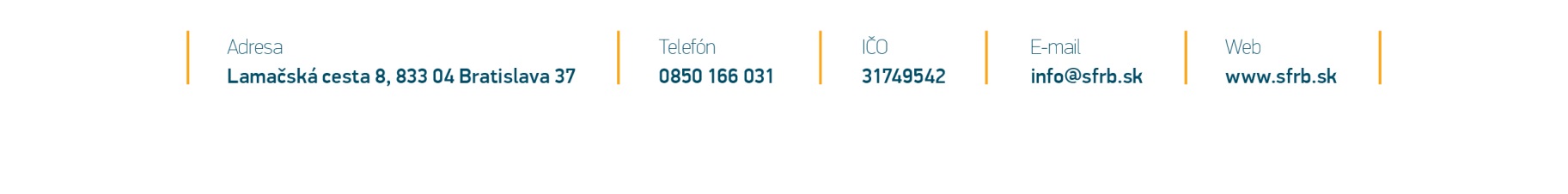 